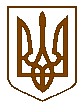 СЛАВУТСЬКА    МІСЬКА    РАДАХМЕЛЬНИЦЬКОЇ    ОБЛАСТІР І Ш Е Н Н Я22 сесії міської ради  VІІІ скликанняПро розгляд заяв КНЯЗЬЄВОЇ Тетяни Сергіївнищодо надання дозволу на виготовлення  проектівземлеустрою щодо відведення земельних ділянокз метою встановлення земельного сервітутуРозглянувши заяви КНЯЗЬЄВОЇ Тетяни Сергіївни від 18.11.2022 № 8821/21-09/2022 та №8822/21-09/2022, щодо надання дозволів на виготовлення проектів землеустрою щодо відведення земельних ділянок з метою встановлення земельного сервітуту для розміщення тимчасових споруд для здійснення підприємницької діяльності по вул. Соборності (біля буд №17) та по вул. Площа Шевченка біля адмінбудівлі Автовокзалу) в м. Славуті та графічні матеріали, на яких зазначені бажані місця розташування земельних ділянок, відповідно до ст. ст. 12, 99, 122, 1241 Земельного кодексу України, ст. ст. 19, 22, 50 Закону України «Про землеустрій», п.34 ч.1 ст.26 Закону України «Про місцеве самоврядування в Україні», враховуючи рішення Славутської міської ради №32-13/2021 від 22 грудня 2021 «Про деякі питання врегулювання розміщення тимчасових споруд для провадження підприємницької діяльності на території Славутської міської територіальної громади» та  № 16-21/2022 від 21.10 2022 року “Про внесення змін до рішень Славутської міської ради щодо розміщення тимчасових споруд для провадження підприємницької діяльності на території Славутської міської територіальної громади”, міська рада ВИРІШИЛА:1.Надати КНЯЗЬЄВІЙ Тетяні Сергіївні дозвіл на виготовлення проекту землеустрою щодо відведення земельної ділянки площею до 15 кв.м з метою встановлення земельного сервітуту для розміщення тимчасової споруди по вул. Соборності (біля буд №17) в м. Славуті, цільове призначення: для будівництва та обслуговування будівель торгівлі (функціональне призначення — для розміщення тимчасової споруди для здійснення підприємницької діяльності),  враховуючи факт перебування у користуванні цієї території  на підставі Договору про пайову участь в утриманні об'єктів благоустрою міста Славута №176 від 27.05.2021 та наявність  діючого паспорту прив'язки тимчасової споруди для провадження підприємницької діяльності.1.1.КНЯЗЬЄВІЙ Тетяні Сергіївни звернутися до юридичних або фізичних осіб-підприємців, що мають право на виготовлення документації із землеустрою, розроблену документацію подати на затвердження до Славутської міської ради в порядку, визначеному законодавством.2. Відмовити КНЯЗЬЄВІЙ Тетяні Сергіївні у наданні дозволу на виготовлення проекту землеустрою щодо відведення земельної ділянки площею до 20 кв.м з метою встановлення земельного сервітуту для розміщення тимчасової споруди по вул. Площа Шевченка в м. Славуті у зв'язку із  відсутністю паспорта прив'язки тимчасової споруди для провадження підприємницької діяльності та частковим накладанням бажаного місця розташування земельної ділянки на земельну ділянку з кадастровим номером 6810600000:01:003:0543, яка перебуває у користуванні на умовах оренди ТОВ “Хмельницьктранс”.3.Контроль за виконанням даного рішення покласти на постійну комісію з питань регулювання земельних відносин, комунального майна та адміністративно - територіального устрою (Віктора ГАРБАРУКА), а організацію виконання  – на заступника міського голови з питань діяльності виконавчих органів ради Людмилу КАЛЮЖНЮК.Міський голова                                                                  Василь СИДОР07 грудня 2022 р.Славута№ 48-22/2022